NHS Confidential: Personal Data about a patientD.o.B:	NHS Number: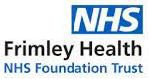 Please forward this form to the Orthotic Dept at Frimley Park HospitalPlease email referral form to: f hft.applianceofficefph@nhs.net or call 0300 615 3505Please select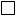 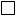 Please selectPlllleeeeaaaasssseeeennnnooootttteeeewwwweeeeooooppppeeeerrrraaaatttteeeeoooonnnnaaaannnnaaaappppppppooooiiiinnnnttttmmmmeeeennnnttttoooonnnnllllyyyybbbbaaaassssiiiissssAccessible Information Needs (AIS):Feedback Contact: D XSfrimleyICS@nhs.net(Note, patient information is not to be sent to this address)	FHC263717-Aug-2022 10:37Page 1 of 1Frimley Park	Heatherwood	 Wexham Park	Frimley Park	Heatherwood	 Wexham Park	Frimley Park	Heatherwood	 Wexham Park	Inpatient Details (as applicable)orOutpatient Details (as applicable)Ward: Extension No.:Discharge Date:orHospital No.: NHS No.:Date of Birth:DIABETICURGENT	ROUTINE	Diagnosis:Other Relevant Treatments (e.g. Physio, injection, surgery, etc.)Outcome Desired:Orthosis (Can be left to Orthotist discretion):Period of Stabilisation: (MAX 3 YEARS)Transport Requirements: